Die LCD LaserCut AG wurde 1995 gegründet und ist eine unabhängige Unternehmung. Unser Kerngeschäft ist das Laserschneiden von Elektroblechen, ganzheitlich ergänzt mit innovativen Paketiertechnologien und umfassendem Prozessengineering. Wir bauen Prototypen und Kleinserien und begleiten unsere Kunden bis zur Serienfertigung.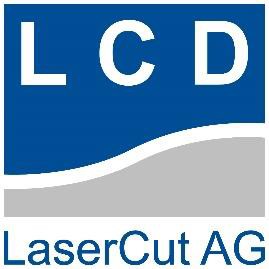 Techniker / Konstrukteur elektrische Antriebstechnik (a)TätigkeitenKonstruktion und Entwicklung von Werkzeugen und Vorrichtungen zur Herstellung der MotorelementeCAD Zeichnungserstellung mittels Solid WorksErstellung von Operationsplänen und PrüfanweisungenTechnische KundenprojektleitungUnterstützung Gesamtgeschäftsprozess (Verkauf, Produktion, etc.)AnforderungenFreude am innovativen, kreativen Mitdenken für Entwicklungsmöglichkeiten im BetriebAbschluss in einem mechanischen Beruf (z.B. als Werkzeugmacher, Polymechaniker, Motorradmechaniker)Technikerabschluss mit Schwerpunkt in der Konstruktion bzw. MaschinenbauErfahrungen im Elektromaschinenbau und in der Messtechnik sind ein VorteilSehr gute Deutschkenntnisse in Wort und SchriftGute Englischkenntnisse sind ein PlusWir bietenFreuen Sie sich auf einen attraktiven und abwechslungsreichen Arbeitsplatz, modernste Produktions- und Arbeitsmittel, viel Freiraum für Kreativität und Innovation sowie die Mitarbeit in einem hochqualifizierten, kleinen und sympathischen Team. Weiterhin erhalten Sie Möglichkeiten, sich innerbetrieblich weiterzuentwickeln.StellenantrittPer sofort oder nach VereinbarungBewerbenPer Mail via jobs@lcd-lasercut.ch	LCD LaserCut AGA. Held Kaisermatt 35026 Densbüren www.lcd-lasercut.ch